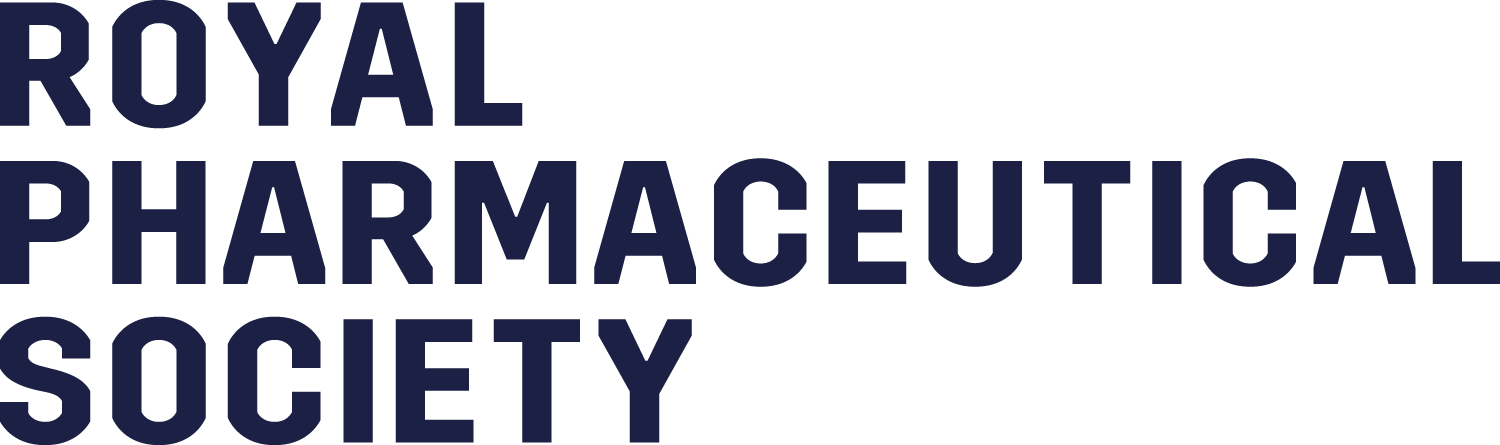 360° Feedback Tool: Feedback Form Please provide feedback on the following areas for the named individual. If you have any concerns, please note them in the comment fields below.If you are unable to comment on the specified behaviour please leave section blank.Learner Details  Full Name:                                                                                                                                                                        Major concernSome concernNo concernMaintaining trust/professional relationship with patientsActively listensIs polite and caringShows respect for patients' opinions, privacy, dignity, and is unprejudicedVerbal communication skillsGives understandable informationSpeaks good English, at the appropriate level for the patientTeam-working/working with colleaguesRespects others’ roles, and works constructively in the teamHands over effectively, and communicates wellIs unprejudiced, supportive and fairAccessibilityAccessibleTakes proper responsibility Only delegates appropriately.Does not shirk dutyResponds when calledArranges cover for absenceComments Comments on maintaining trust/professional relationship with patients:      Comments on verbal communication skills:      Comments on team-working:      Comments on accessibility:      Overall Comments Comments on areas of good performance and areas for development:     Feedback Provider DetailsFeedback Provider DetailsFeedback Provider DetailsFeedback Provider Name:                                                                                                                                                                          Feedback Provider Name:                                                                                                                                                                          Feedback Provider Name:                                                                                                                                                                          Feedback Provider Role:Educational supervisor / tutorEmployerPractice supervisorSenior pharmacistWorkplace facilitatorHealthcare colleaguePharmacy colleaguePatientOtherFeedback Provider Signature:                                                                                                                                                                                                                                                                                                                                                                                                                                                                                                       Feedback Provider Signature:                                                                                                                                                                                                                                                                                                                                                                                                                                                                                                       Feedback Provider Signature:                                                                                                                                                                                                                                                                                                                                                                                                                                                                                                       Date:                                                                                                                                                                                                                                                                                                                                                                                                                                                                                                  Date:                                                                                                                                                                                                                                                                                                                                                                                                                                                                                                  Date:                                                                                                                                                                                                                                                                                                                                                                                                                                                                                                  